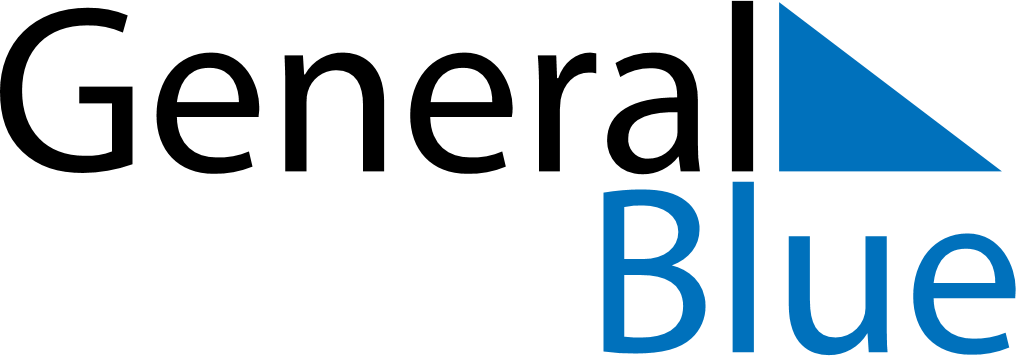 December 2024December 2024December 2024December 2024December 2024December 2024Obo, Haut-Mbomou, Central African RepublicObo, Haut-Mbomou, Central African RepublicObo, Haut-Mbomou, Central African RepublicObo, Haut-Mbomou, Central African RepublicObo, Haut-Mbomou, Central African RepublicObo, Haut-Mbomou, Central African RepublicSunday Monday Tuesday Wednesday Thursday Friday Saturday 1 2 3 4 5 6 7 Sunrise: 5:08 AM Sunset: 4:57 PM Daylight: 11 hours and 49 minutes. Sunrise: 5:08 AM Sunset: 4:58 PM Daylight: 11 hours and 49 minutes. Sunrise: 5:09 AM Sunset: 4:58 PM Daylight: 11 hours and 49 minutes. Sunrise: 5:09 AM Sunset: 4:58 PM Daylight: 11 hours and 49 minutes. Sunrise: 5:09 AM Sunset: 4:59 PM Daylight: 11 hours and 49 minutes. Sunrise: 5:10 AM Sunset: 4:59 PM Daylight: 11 hours and 49 minutes. Sunrise: 5:10 AM Sunset: 5:00 PM Daylight: 11 hours and 49 minutes. 8 9 10 11 12 13 14 Sunrise: 5:11 AM Sunset: 5:00 PM Daylight: 11 hours and 49 minutes. Sunrise: 5:11 AM Sunset: 5:00 PM Daylight: 11 hours and 49 minutes. Sunrise: 5:12 AM Sunset: 5:01 PM Daylight: 11 hours and 48 minutes. Sunrise: 5:12 AM Sunset: 5:01 PM Daylight: 11 hours and 48 minutes. Sunrise: 5:13 AM Sunset: 5:02 PM Daylight: 11 hours and 48 minutes. Sunrise: 5:13 AM Sunset: 5:02 PM Daylight: 11 hours and 48 minutes. Sunrise: 5:14 AM Sunset: 5:03 PM Daylight: 11 hours and 48 minutes. 15 16 17 18 19 20 21 Sunrise: 5:14 AM Sunset: 5:03 PM Daylight: 11 hours and 48 minutes. Sunrise: 5:15 AM Sunset: 5:03 PM Daylight: 11 hours and 48 minutes. Sunrise: 5:15 AM Sunset: 5:04 PM Daylight: 11 hours and 48 minutes. Sunrise: 5:16 AM Sunset: 5:04 PM Daylight: 11 hours and 48 minutes. Sunrise: 5:16 AM Sunset: 5:05 PM Daylight: 11 hours and 48 minutes. Sunrise: 5:17 AM Sunset: 5:05 PM Daylight: 11 hours and 48 minutes. Sunrise: 5:17 AM Sunset: 5:06 PM Daylight: 11 hours and 48 minutes. 22 23 24 25 26 27 28 Sunrise: 5:18 AM Sunset: 5:06 PM Daylight: 11 hours and 48 minutes. Sunrise: 5:18 AM Sunset: 5:07 PM Daylight: 11 hours and 48 minutes. Sunrise: 5:19 AM Sunset: 5:07 PM Daylight: 11 hours and 48 minutes. Sunrise: 5:19 AM Sunset: 5:08 PM Daylight: 11 hours and 48 minutes. Sunrise: 5:20 AM Sunset: 5:08 PM Daylight: 11 hours and 48 minutes. Sunrise: 5:20 AM Sunset: 5:09 PM Daylight: 11 hours and 48 minutes. Sunrise: 5:21 AM Sunset: 5:09 PM Daylight: 11 hours and 48 minutes. 29 30 31 Sunrise: 5:21 AM Sunset: 5:10 PM Daylight: 11 hours and 48 minutes. Sunrise: 5:22 AM Sunset: 5:10 PM Daylight: 11 hours and 48 minutes. Sunrise: 5:22 AM Sunset: 5:11 PM Daylight: 11 hours and 48 minutes. 